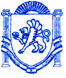 	         РЕСПУБЛІКА КРИМ	                         РЕСПУБЛИКА КРЫМ			         КЪЫРЫМ ДЖУМХУРИЕТИ             БАХЧИСАРАЙСЬКИЙ РАЙОН	  БАХЧИСАРАЙСКИЙ РАЙОН			БАГЪЧАСАРАЙ БОЛЮГИ                          АДМІНІСТРАЦІЯ	                                  АДМИНИСТРАЦИЯ                                                      УГЛОВОЕ КОЙ УГЛІВСЬКОГО  СІЛЬСЬКОГО  ПОСЕЛЕННЯ	       УГЛОВСКОГО СЕЛЬСКОГО ПОСЕЛЕНИЯ          КЪАСАБАСЫНЫНЪ ИДАРЕСИПОСТАНОВЛЕНИЕот «29» декабря 2017 года									№ 154О Плане мероприятий по противодействиюкоррупции на 2018-2019гг. в Угловском сельском поселенииБахчисарайского района Республики КрымВ целях организации исполнения Федерального закона от 25 декабря 2008 года № 273-ФЗ «О противодействии коррупции», Закона Республики Крым «О противодействии коррупции в Республике Крым», в соответствии с Уставом муниципального образования Угловское сельское поселение Бахчисарайского района Республики Крым, ПОСТАНОВЛЯЮ:1. Утвердить План мероприятий по противодействию коррупции в Угловском сельском поселении Бахчисарайского района Республики Крым на 2018-2019 годы согласно Приложению. 2.Настоящее постановление обнародовать на официальном сайте администрации Угловского сельского поселения и на информационном стенде в здании администрации Угловского сельского поселения.3. Постановление вступает в силу с момента подписания.Председатель Угловского сельского совета-глава администрации Угловского сельского поселения                                         Н.Н. СосницкаяИсп. Стравкина Е.С                                                                          Приложение к постановлениюадминистрацииУгловского сельского поселения от 29.12.2017г. № 154П Л А Нмероприятий по противодействию коррупции на 2018-2019 годы администрации Угловского сельского поселения Бахчисарайского района Республики Крым№п/пМероприятиеСроки исполненияОтветственные исполнителиОтметка об исполнении1.Проведение мероприятий по предупреждению коррупции в администрации Угловского сельского поселения, в том числе: - активизация работы по формированию у муниципальных служащих отрицательного отношения к коррупции, предание гласности каждого установленного факта коррупции в учреждении; - формирование негативного отношения работников к дарению подарков в связи с исполнением ими служебных обязанностей; - недопущение муниципальными служащими поведения, которое может восприниматься окружающими как обещание или предложение дачи взятки либо как согласие принять взятку или как просьба о даче взятки1 раз в кварталЗаведующий сектора по работе с населением администрации Угловского сельского поселения2.Проведение проверок по поступившим уведомлениям о фактах обращения к муниципальным служащим администрации Угловского сельского поселения в целях склонения их к совершению коррупционных правонарушений и направление материалов проверок в органы прокуратуры и иные федеральные государственные органыПри необходимостиПредседатель Угловского сельского совета-глава администрации Угловского сельского поселения3.Осуществление комплекса организационных разъяснительных и иных мер по вопросам противодействия коррупции (проведение семинара, индивидуальных консультаций, совещаний) с муниципальными служащими1 раз в кварталЗаведующий сектора по работе с населением администрации Угловского сельского поселения4.Ознакомление вновь принимаемых работников с законодательством о противодействии коррупции и иными актами администрацииПри необходимостиЗаведующий сектора по работе с населением администрации Угловского сельского поселения5.Осуществление взаимодействия с правоохранительными органами, органами прокуратуры, иными государственными органами и организациями.ПостоянноМуниципальные служащие администрации Угловского сельского поселения6.Оформление информационных стендов для посетителей с отображением на них сведений об услугах, предоставляемых администрацией Лобановского сельского поселения, о порядке и условиях их предоставления, о нормативных правовых актах, затрагивающих интересы жителей поселения. Информирование населения об использовании средств бюджета сельского поселения на информационном стенде и официальном сайте администрации Угловского сельского поселения.ПостоянноЗаместитель главы администрации Угловского сельского поселения7.Своевременное обновление и наполнение информацией официального сайта Угловского сельского поселения.ПостоянноЗаместитель главы администрации Угловского сельского поселения8.Полное и своевременное представление муниципальными служащими администрации Угловского сельского поселения и депутатами Угловского сельского совета сведений о своих доходах, расходах, об имуществе и обязательствах имущественного характера своих супруги (супруга) и несовершеннолетних детейДо 20 апреля 2018г.;До 20 апреля 2019г.Заведующий сектора по работе с населением администрации Угловского сельского поселения9.Размещение сведений о доходах, расходах, об имуществе и обязательствах имущественного характера председателя и депутатов Угловского сельского совета сведений о доходах, расходах, об имуществе и обязательствах имущественного характера их супруги (супруга) и несовершеннолетних детей на официальном сайте в сети «Интернет»Май 2018г.Май 2019г.Заведующий сектора по работе с населением администрации Угловского сельского поселения10.Проведение заседаний комиссии по соблюдению требований к служебному поведению и урегулированию конфликта интересов муниципальными служащими администрации Угловского сельского поселения и должностными лицами МКУ «ЦБ Администрации Угловского сельского поселения»2 раза в год (в конце каждого полугодия).комиссия по соблюдению требований к служебному поведению и урегулированию конфликта интересов муниципальными служащими администрации Угловского сельского поселения11.Проведение антикоррупционной экспертизы проектов в соответствии с Федеральным законом от 17 июля 2009 № 172-ФЗ "Об антикоррупционной экспертизе нормативных правовых актов и проектов нормативных правовых актов"ПостоянноВедущий специалист по правовым (юридическим) и кадровым вопросам12.Принятие мер по совершенствованию нормативно-правового регулирования противодействия коррупции в администрации Угловского сельского поселения, а также в подведомственных организацияхПостоянноЗаведующий сектора по работе с населением администрации Угловского сельского поселения13.Контроль за соблюдением законодательства Российской Федерации о контрактной системе в сфере закупок товаров, работ, услуг для обеспечения муниципальных нужд. ПостоянноПредседатель Угловского сельского совета-глава администрации Угловского сельского поселения14.Обеспечение эффективного использования средств бюджетов и внебюджетных источников финансирования.По мере необходимостиДиректор МКУ «ЦБ Администрации Угловского сельского поселения»15.Организация контроля за использованием муниципального имущества, земельных участков, и за порядком передачи прав на использование данного имущества и его отчуждениеПо мере необходимостиВедущий специалист по земельным и имущественным вопросам. Председатель Угловского  сельского совета-глава администрации Угловского сельского поселения. 16.Проведение отчетов должностных лиц местного самоуправления, публичных слушаний в соответствии с действующим законодательством и уставом муниципального образования Угловское сельское поселение2017-2018гг.Заместитель главы администрации Угловского сельского поселения